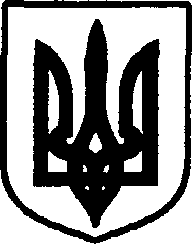 УКРАЇНАДУНАЄВЕЦЬКА МІСЬКА РАДАм. Дунаївці                                                                                                  28 листопада 2017 р.ВИСНОВОК	Розглянувши питання порядку денного: «Про призначення директора КП Дунаєвецької міської ради «Благоустрій Дунаєвеччини», постійно діюча комісія з питань житлово-комунального господарства, комунальної власності, промисловості, підприємництва та сфери послугВИРІШИЛА:Рекомендувати міському голові укласти контракт з Михальським Леонідом Тадеушовичем, з послідуючим призначенням його на посаду директора комунального підприємства Дунаєвецької міської  ради «Благоустрій Дунаєвеччини» терміном на три роки.Голова постійно діючої комісії з питань житлово-комунального господарства, комунальної власності, промисловості, підприємництва та сфери послуг                                                                                             Л.КрасовськаЗ ПИТАНЬ ЖИТЛОВО-КОМУНАЛЬНОГО ГОСПОДАРСТВА, КОМУНАЛЬНОЇ ВЛАСНОСТІ,ПРОМИСЛОВОСТІ, ПІДПРИЄМНИЦТВА ТА СФЕРИ ПОСЛУГ